Hello! Thank you for your interest in volunteering for Norfolk Deaf Association (NDA). Please take some time to fill in the form below; this will help us to place you in the right Volunteer Role.  Unfortunately, we cannot accept incomplete application forms so if you have any difficulties filling in this form please call the NDA on 01603 404440 for assistance. 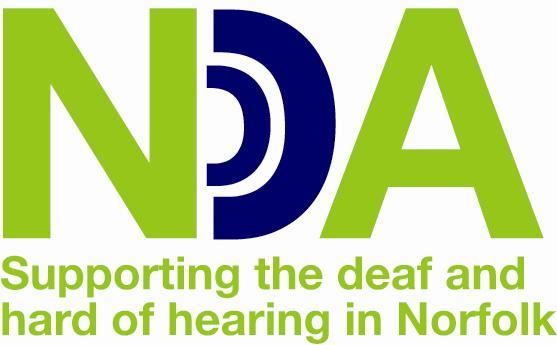 Volunteer Application Form   Name : Address: Phone :  home                work                                                    mobile Email :Date of birth: How would you prefer for us to contact you?Phone                   Email                  Letter  What are you interested in? Is there a particular Volunteer Role that you are attracted to? Home visiting volunteer Clinic volunteer Mobile clinic volunteer Befriending service Office admin When are you available to volunteer? Daytime              Evening     	           Weekends  What have you got to offer? Please tell us about any skills, qualities and experience (paid or unpaid) that you have.ReferencesPlease provide the details of two people who we can contact for references about you. We prefer that at least one of these references comes from a person with a professional background; for example, from a teacher or doctor, or a current or previous employer.  For the second referee, a personal reference may be used. Reference 1Name: Position: Address: Telephone: Email: Reference 2 :Name: Position : Address:Telephone:Email:Out of interest..... how did you first hear about NDA?I attended the volunteers open day in Norwich, Norfolk.... how did you find out about our volunteer vacancies?Important InformationPersonal data that you provide to NDA will be held in accordance with the Data Protection Act 1998.  We understand the information that you provide is of a sensitive and private nature, therefore all staff and volunteers are bound by a confidentiality agreement.I hereby confirm that the above details are correct to the best of my knowledge and I have read and understand the Important Information.Name (please print)  ____________ Signed_______________ Date_________Criminal Records Bureau (CRB) checking & ISA RegistrationPlease be aware that we require all our volunteers to undergo an Enhanced Criminal Records Bureau (CRB) check and to register with the Independent Safeguarding Authority (ISA), this is because in the course of volunteering, volunteers may work with vulnerable adults and/or young people.  Having a criminal record will not necessarily stop you from volunteering with NDA.  For more information or if you are worried about CRB checking, please call or email the NDA staff.What next? Please return this form by post to Norfolk Deaf Association, 14 Meridian Way Meridian Business Park, Norwich NR7 0TA  or by email to nda@norfolkdeaf.org.ukIf your form is successful, we will invite you for a face-to-face meeting. 